Research Impact Competition – Entry FormPlease complete the following form and submit to Juan Rodriguez by 3pm on Friday 23 August.Guidance/guidelines for completing the form are provided within each section of the form.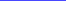 Section A Your name: Names and affiliations of other people involved in the impact case from UABS(Name/affiliation)Title of the impact case: Period when the impact was undertaken (month/year – month/year): Date of publication relevant for the impact case (month/year): When did you start employment with UABS (month/year): Section B 1. Summary of the impact (indicative maximum 100 words)
This section should briefly state what specific impact is being claimed in this submission 2. Underpinning previous work (indicative maximum 200 words) This section should outline the research that underpins the impact, and provide details of the research carried out, when, and in what form that led to the impact. Research can be represented and summarised in the form of a conference paper, a report, a awarded grant application, a journal article, a book chapter, a book or a working paper which was made available to the public prior to date of the claimed impact. Details of the following should be provided in this section: The complete reference of the research and a short description of the findings in the research that underpin the impact. Publication date of the research. Names of the key people involved in the research and what positions they held at the institution at the time Any relevant key contextual information about this area of research.  3. Details of the impact (indicative maximum 500 words)
This section should provide a narrative, with supporting evidence, to explain: how the research made a distinct and material contribution to the impact; the nature and extent of the impact. The following should be provided: ·  A clear explanation of the process or means through which the research led to, underpinned or made a contribution to the impact (for example, how it was disseminated, how it came to influence users or beneficiaries, or how it came to be applied). ·  Details of the beneficiaries – who or what community, constituency or organisation has benefitted, been affected or impacted on? ·  Details of the nature of the impact – how they have benefitted, been affected or impacted on? ·  Evidence or indicators of the extent of the impact as described, as is appropriate to the case being made. ·  Dates of when these impacts occurred. 5. Sources to corroborate the impact (indicative maximum of five references) This section should list sources external to UABS that could, if requested by the panel, provide corroboration of specific claims made in the impact case. Sources provided in this section should not be a substitute for providing clear evidence of impact. These could include, as appropriate to the case, the following external sources of corroboration (stating which claim each source provides corroboration for): Reports, reviews, web links or other documented sources of information in the public domain. Confidential reports or documents. Individual users/beneficiaries who could be contacted to corroborate claims.  